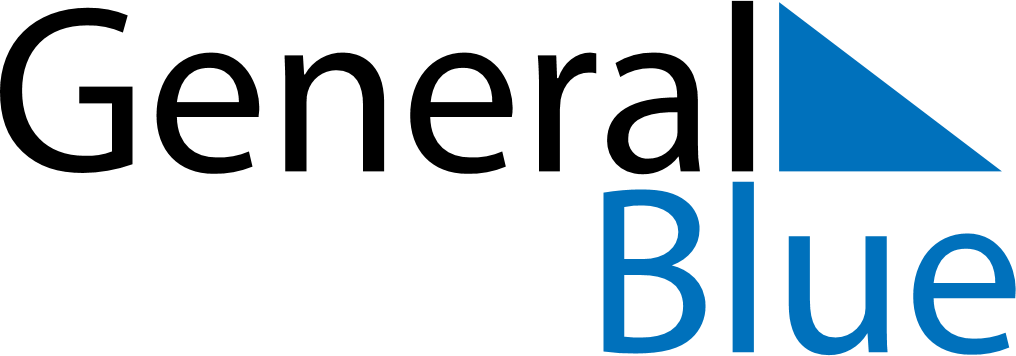 July 2024July 2024July 2024July 2024July 2024July 2024Wales, England, United KingdomWales, England, United KingdomWales, England, United KingdomWales, England, United KingdomWales, England, United KingdomWales, England, United KingdomSunday Monday Tuesday Wednesday Thursday Friday Saturday 1 2 3 4 5 6 Sunrise: 4:41 AM Sunset: 9:36 PM Daylight: 16 hours and 54 minutes. Sunrise: 4:42 AM Sunset: 9:35 PM Daylight: 16 hours and 53 minutes. Sunrise: 4:43 AM Sunset: 9:35 PM Daylight: 16 hours and 52 minutes. Sunrise: 4:44 AM Sunset: 9:34 PM Daylight: 16 hours and 50 minutes. Sunrise: 4:45 AM Sunset: 9:34 PM Daylight: 16 hours and 49 minutes. Sunrise: 4:46 AM Sunset: 9:33 PM Daylight: 16 hours and 47 minutes. 7 8 9 10 11 12 13 Sunrise: 4:47 AM Sunset: 9:33 PM Daylight: 16 hours and 46 minutes. Sunrise: 4:48 AM Sunset: 9:32 PM Daylight: 16 hours and 44 minutes. Sunrise: 4:49 AM Sunset: 9:31 PM Daylight: 16 hours and 42 minutes. Sunrise: 4:50 AM Sunset: 9:30 PM Daylight: 16 hours and 40 minutes. Sunrise: 4:51 AM Sunset: 9:29 PM Daylight: 16 hours and 38 minutes. Sunrise: 4:52 AM Sunset: 9:28 PM Daylight: 16 hours and 36 minutes. Sunrise: 4:53 AM Sunset: 9:28 PM Daylight: 16 hours and 34 minutes. 14 15 16 17 18 19 20 Sunrise: 4:55 AM Sunset: 9:26 PM Daylight: 16 hours and 31 minutes. Sunrise: 4:56 AM Sunset: 9:25 PM Daylight: 16 hours and 29 minutes. Sunrise: 4:57 AM Sunset: 9:24 PM Daylight: 16 hours and 27 minutes. Sunrise: 4:59 AM Sunset: 9:23 PM Daylight: 16 hours and 24 minutes. Sunrise: 5:00 AM Sunset: 9:22 PM Daylight: 16 hours and 22 minutes. Sunrise: 5:01 AM Sunset: 9:21 PM Daylight: 16 hours and 19 minutes. Sunrise: 5:03 AM Sunset: 9:19 PM Daylight: 16 hours and 16 minutes. 21 22 23 24 25 26 27 Sunrise: 5:04 AM Sunset: 9:18 PM Daylight: 16 hours and 13 minutes. Sunrise: 5:06 AM Sunset: 9:17 PM Daylight: 16 hours and 11 minutes. Sunrise: 5:07 AM Sunset: 9:15 PM Daylight: 16 hours and 8 minutes. Sunrise: 5:09 AM Sunset: 9:14 PM Daylight: 16 hours and 5 minutes. Sunrise: 5:10 AM Sunset: 9:12 PM Daylight: 16 hours and 2 minutes. Sunrise: 5:12 AM Sunset: 9:11 PM Daylight: 15 hours and 59 minutes. Sunrise: 5:13 AM Sunset: 9:09 PM Daylight: 15 hours and 55 minutes. 28 29 30 31 Sunrise: 5:15 AM Sunset: 9:07 PM Daylight: 15 hours and 52 minutes. Sunrise: 5:16 AM Sunset: 9:06 PM Daylight: 15 hours and 49 minutes. Sunrise: 5:18 AM Sunset: 9:04 PM Daylight: 15 hours and 46 minutes. Sunrise: 5:20 AM Sunset: 9:02 PM Daylight: 15 hours and 42 minutes. 